ПОЯСНЮВАЛЬНА ЗАПИСКАПОЯСНЮВАЛЬНА ЗАПИСКАПОЯСНЮВАЛЬНА ЗАПИСКАПОЯСНЮВАЛЬНА ЗАПИСКАПОЯСНЮВАЛЬНА ЗАПИСКАПОЯСНЮВАЛЬНА ЗАПИСКАПОЯСНЮВАЛЬНА ЗАПИСКАПОЯСНЮВАЛЬНА ЗАПИСКАПОЯСНЮВАЛЬНА ЗАПИСКАПОЯСНЮВАЛЬНА ЗАПИСКАПОЯСНЮВАЛЬНА ЗАПИСКАПОЯСНЮВАЛЬНА ЗАПИСКАПОЯСНЮВАЛЬНА ЗАПИСКАза 2021 рікза 2021 рікза 2021 рікза 2021 рікза 2021 рікза 2021 рікза 2021 рікза 2021 рікза 2021 рікза 2021 рікза 2021 рікза 2021 рікза 2021 рікКОДИКОДИКОДИКОДИКОДИУстановаХмельницький професійний ліцейХмельницький професійний ліцейХмельницький професійний ліцейХмельницький професійний ліцейХмельницький професійний ліцейза ЄДРПОУза ЄДРПОУ0307117603071176030711760307117603071176ТериторіяХмельницькийХмельницькийХмельницькийХмельницькийХмельницькийза КАТОТТГза КАТОТТГUA68040470010096613UA68040470010096613UA68040470010096613UA68040470010096613UA68040470010096613Організаційно-правова форма господарювання Державна організація (установа, заклад)Державна організація (установа, заклад)Державна організація (установа, заклад)Державна організація (установа, заклад)Державна організація (установа, заклад)за КОПФГза КОПФГ425425425425425Код та назва типової відомчої класифікації видатків та кредитування місцевих бюджетів 006 - Орган з питань освіти і науки Код та назва типової відомчої класифікації видатків та кредитування місцевих бюджетів 006 - Орган з питань освіти і науки Код та назва типової відомчої класифікації видатків та кредитування місцевих бюджетів 006 - Орган з питань освіти і науки Код та назва типової відомчої класифікації видатків та кредитування місцевих бюджетів 006 - Орган з питань освіти і науки Код та назва типової відомчої класифікації видатків та кредитування місцевих бюджетів 006 - Орган з питань освіти і науки Код та назва типової відомчої класифікації видатків та кредитування місцевих бюджетів 006 - Орган з питань освіти і науки Код та назва типової відомчої класифікації видатків та кредитування місцевих бюджетів 006 - Орган з питань освіти і науки Код та назва типової відомчої класифікації видатків та кредитування місцевих бюджетів 006 - Орган з питань освіти і науки Періодичність: річна Короткий опис основної діяльності установиКороткий опис основної діяльності установиКороткий опис основної діяльності установиКороткий опис основної діяльності установиНайменування органу, якому підпорядкована установаНайменування органу, якому підпорядкована установаНайменування органу, якому підпорядкована установаНайменування органу, якому підпорядкована установаНайменування органу, якому підпорядкована установаСередня чисельність працівниківСередня чисельність працівниківСередня чисельність працівниківСередня чисельність працівників1111222223333Хмельницький професійний ліцей фінансується з міського бюджету. Займається підготовкою та передпідготовкою робітничих кадрів . майно перебуває в державній власності.Хмельницький професійний ліцей фінансується з міського бюджету. Займається підготовкою та передпідготовкою робітничих кадрів . майно перебуває в державній власності.Хмельницький професійний ліцей фінансується з міського бюджету. Займається підготовкою та передпідготовкою робітничих кадрів . майно перебуває в державній власності.Хмельницький професійний ліцей фінансується з міського бюджету. Займається підготовкою та передпідготовкою робітничих кадрів . майно перебуває в державній власності.Міністерство освіти і науки УкраїниМіністерство освіти і науки УкраїниМіністерство освіти і науки УкраїниМіністерство освіти і науки УкраїниМіністерство освіти і науки України94949494Станом на 1 січня 2022 року навчається 455 учнів. За  2021 рік на рахунок ліцею надійшло та використано коштів загального фонду - 18540656,69грн.,субвенцій - 2717897,00 грн.. Залишку коштів станом на 1 січня 2022 року не має .Станом на 1 січня 2022 року навчається 455 учнів. За  2021 рік на рахунок ліцею надійшло та використано коштів загального фонду - 18540656,69грн.,субвенцій - 2717897,00 грн.. Залишку коштів станом на 1 січня 2022 року не має .Станом на 1 січня 2022 року навчається 455 учнів. За  2021 рік на рахунок ліцею надійшло та використано коштів загального фонду - 18540656,69грн.,субвенцій - 2717897,00 грн.. Залишку коштів станом на 1 січня 2022 року не має .Станом на 1 січня 2022 року навчається 455 учнів. За  2021 рік на рахунок ліцею надійшло та використано коштів загального фонду - 18540656,69грн.,субвенцій - 2717897,00 грн.. Залишку коштів станом на 1 січня 2022 року не має .Станом на 1 січня 2022 року навчається 455 учнів. За  2021 рік на рахунок ліцею надійшло та використано коштів загального фонду - 18540656,69грн.,субвенцій - 2717897,00 грн.. Залишку коштів станом на 1 січня 2022 року не має .Станом на 1 січня 2022 року навчається 455 учнів. За  2021 рік на рахунок ліцею надійшло та використано коштів загального фонду - 18540656,69грн.,субвенцій - 2717897,00 грн.. Залишку коштів станом на 1 січня 2022 року не має .Станом на 1 січня 2022 року навчається 455 учнів. За  2021 рік на рахунок ліцею надійшло та використано коштів загального фонду - 18540656,69грн.,субвенцій - 2717897,00 грн.. Залишку коштів станом на 1 січня 2022 року не має .Станом на 1 січня 2022 року навчається 455 учнів. За  2021 рік на рахунок ліцею надійшло та використано коштів загального фонду - 18540656,69грн.,субвенцій - 2717897,00 грн.. Залишку коштів станом на 1 січня 2022 року не має .Станом на 1 січня 2022 року навчається 455 учнів. За  2021 рік на рахунок ліцею надійшло та використано коштів загального фонду - 18540656,69грн.,субвенцій - 2717897,00 грн.. Залишку коштів станом на 1 січня 2022 року не має .Станом на 1 січня 2022 року навчається 455 учнів. За  2021 рік на рахунок ліцею надійшло та використано коштів загального фонду - 18540656,69грн.,субвенцій - 2717897,00 грн.. Залишку коштів станом на 1 січня 2022 року не має .Станом на 1 січня 2022 року навчається 455 учнів. За  2021 рік на рахунок ліцею надійшло та використано коштів загального фонду - 18540656,69грн.,субвенцій - 2717897,00 грн.. Залишку коштів станом на 1 січня 2022 року не має .Станом на 1 січня 2022 року навчається 455 учнів. За  2021 рік на рахунок ліцею надійшло та використано коштів загального фонду - 18540656,69грн.,субвенцій - 2717897,00 грн.. Залишку коштів станом на 1 січня 2022 року не має .Станом на 1 січня 2022 року навчається 455 учнів. За  2021 рік на рахунок ліцею надійшло та використано коштів загального фонду - 18540656,69грн.,субвенцій - 2717897,00 грн.. Залишку коштів станом на 1 січня 2022 року не має .Від господарської та виробничої діяльності та платних послуг надійшло на спецрахунок 5525826,55 грн..Залишок коштів станом на 01.01.2022року- 159689,51 грн. Надано спонсорську допомогу на суму 184916,80 грн. Залишок коштів станом на 01.01.2022 р.-4400,00 грнВід господарської та виробничої діяльності та платних послуг надійшло на спецрахунок 5525826,55 грн..Залишок коштів станом на 01.01.2022року- 159689,51 грн. Надано спонсорську допомогу на суму 184916,80 грн. Залишок коштів станом на 01.01.2022 р.-4400,00 грнВід господарської та виробничої діяльності та платних послуг надійшло на спецрахунок 5525826,55 грн..Залишок коштів станом на 01.01.2022року- 159689,51 грн. Надано спонсорську допомогу на суму 184916,80 грн. Залишок коштів станом на 01.01.2022 р.-4400,00 грнВід господарської та виробничої діяльності та платних послуг надійшло на спецрахунок 5525826,55 грн..Залишок коштів станом на 01.01.2022року- 159689,51 грн. Надано спонсорську допомогу на суму 184916,80 грн. Залишок коштів станом на 01.01.2022 р.-4400,00 грнВід господарської та виробничої діяльності та платних послуг надійшло на спецрахунок 5525826,55 грн..Залишок коштів станом на 01.01.2022року- 159689,51 грн. Надано спонсорську допомогу на суму 184916,80 грн. Залишок коштів станом на 01.01.2022 р.-4400,00 грнВід господарської та виробничої діяльності та платних послуг надійшло на спецрахунок 5525826,55 грн..Залишок коштів станом на 01.01.2022року- 159689,51 грн. Надано спонсорську допомогу на суму 184916,80 грн. Залишок коштів станом на 01.01.2022 р.-4400,00 грнВід господарської та виробничої діяльності та платних послуг надійшло на спецрахунок 5525826,55 грн..Залишок коштів станом на 01.01.2022року- 159689,51 грн. Надано спонсорську допомогу на суму 184916,80 грн. Залишок коштів станом на 01.01.2022 р.-4400,00 грнВід господарської та виробничої діяльності та платних послуг надійшло на спецрахунок 5525826,55 грн..Залишок коштів станом на 01.01.2022року- 159689,51 грн. Надано спонсорську допомогу на суму 184916,80 грн. Залишок коштів станом на 01.01.2022 р.-4400,00 грнВід господарської та виробничої діяльності та платних послуг надійшло на спецрахунок 5525826,55 грн..Залишок коштів станом на 01.01.2022року- 159689,51 грн. Надано спонсорську допомогу на суму 184916,80 грн. Залишок коштів станом на 01.01.2022 р.-4400,00 грнВід господарської та виробничої діяльності та платних послуг надійшло на спецрахунок 5525826,55 грн..Залишок коштів станом на 01.01.2022року- 159689,51 грн. Надано спонсорську допомогу на суму 184916,80 грн. Залишок коштів станом на 01.01.2022 р.-4400,00 грнВід господарської та виробничої діяльності та платних послуг надійшло на спецрахунок 5525826,55 грн..Залишок коштів станом на 01.01.2022року- 159689,51 грн. Надано спонсорську допомогу на суму 184916,80 грн. Залишок коштів станом на 01.01.2022 р.-4400,00 грнВід господарської та виробничої діяльності та платних послуг надійшло на спецрахунок 5525826,55 грн..Залишок коштів станом на 01.01.2022року- 159689,51 грн. Надано спонсорську допомогу на суму 184916,80 грн. Залишок коштів станом на 01.01.2022 р.-4400,00 грнВід господарської та виробничої діяльності та платних послуг надійшло на спецрахунок 5525826,55 грн..Залишок коштів станом на 01.01.2022року- 159689,51 грн. Надано спонсорську допомогу на суму 184916,80 грн. Залишок коштів станом на 01.01.2022 р.-4400,00 грн.Кредиторської заборгованості станом на 01.01.2022 р.не має..Кредиторської заборгованості станом на 01.01.2022 р.не має..Кредиторської заборгованості станом на 01.01.2022 р.не має..Кредиторської заборгованості станом на 01.01.2022 р.не має..Кредиторської заборгованості станом на 01.01.2022 р.не має..Кредиторської заборгованості станом на 01.01.2022 р.не має..Кредиторської заборгованості станом на 01.01.2022 р.не має..Кредиторської заборгованості станом на 01.01.2022 р.не має..Кредиторської заборгованості станом на 01.01.2022 р.не має..Кредиторської заборгованості станом на 01.01.2022 р.не має..Кредиторської заборгованості станом на 01.01.2022 р.не має..Кредиторської заборгованості станом на 01.01.2022 р.не має..Кредиторської заборгованості станом на 01.01.2022 р.не має.Дебіторська заборгованість по спеціальному фонду станом на 01.01.2022 року становила  276256,78 грн.. (нарахована плата за проживання в гуртожитку за  грудень місяць ,яка буде погашена в січніі 2022 року)Дебіторська заборгованість по спеціальному фонду станом на 01.01.2022 року становила  276256,78 грн.. (нарахована плата за проживання в гуртожитку за  грудень місяць ,яка буде погашена в січніі 2022 року)Дебіторська заборгованість по спеціальному фонду станом на 01.01.2022 року становила  276256,78 грн.. (нарахована плата за проживання в гуртожитку за  грудень місяць ,яка буде погашена в січніі 2022 року)Дебіторська заборгованість по спеціальному фонду станом на 01.01.2022 року становила  276256,78 грн.. (нарахована плата за проживання в гуртожитку за  грудень місяць ,яка буде погашена в січніі 2022 року)Дебіторська заборгованість по спеціальному фонду станом на 01.01.2022 року становила  276256,78 грн.. (нарахована плата за проживання в гуртожитку за  грудень місяць ,яка буде погашена в січніі 2022 року)Дебіторська заборгованість по спеціальному фонду станом на 01.01.2022 року становила  276256,78 грн.. (нарахована плата за проживання в гуртожитку за  грудень місяць ,яка буде погашена в січніі 2022 року)Дебіторська заборгованість по спеціальному фонду станом на 01.01.2022 року становила  276256,78 грн.. (нарахована плата за проживання в гуртожитку за  грудень місяць ,яка буде погашена в січніі 2022 року)Дебіторська заборгованість по спеціальному фонду станом на 01.01.2022 року становила  276256,78 грн.. (нарахована плата за проживання в гуртожитку за  грудень місяць ,яка буде погашена в січніі 2022 року)Дебіторська заборгованість по спеціальному фонду станом на 01.01.2022 року становила  276256,78 грн.. (нарахована плата за проживання в гуртожитку за  грудень місяць ,яка буде погашена в січніі 2022 року)Дебіторська заборгованість по спеціальному фонду станом на 01.01.2022 року становила  276256,78 грн.. (нарахована плата за проживання в гуртожитку за  грудень місяць ,яка буде погашена в січніі 2022 року)Дебіторська заборгованість по спеціальному фонду станом на 01.01.2022 року становила  276256,78 грн.. (нарахована плата за проживання в гуртожитку за  грудень місяць ,яка буде погашена в січніі 2022 року)Дебіторська заборгованість по спеціальному фонду станом на 01.01.2022 року становила  276256,78 грн.. (нарахована плата за проживання в гуртожитку за  грудень місяць ,яка буде погашена в січніі 2022 року)Дебіторська заборгованість по спеціальному фонду станом на 01.01.2022 року становила  276256,78 грн.. (нарахована плата за проживання в гуртожитку за  грудень місяць ,яка буде погашена в січніі 2022 року)Дебіторська та кредиторська заборгованість за операціями ,які не відносяться до виконання кошторису станом на 01.01.2021року становила 44497,52 грн.Дебіторська та кредиторська заборгованість за операціями ,які не відносяться до виконання кошторису станом на 01.01.2021року становила 44497,52 грн.Дебіторська та кредиторська заборгованість за операціями ,які не відносяться до виконання кошторису станом на 01.01.2021року становила 44497,52 грн.Дебіторська та кредиторська заборгованість за операціями ,які не відносяться до виконання кошторису станом на 01.01.2021року становила 44497,52 грн.Дебіторська та кредиторська заборгованість за операціями ,які не відносяться до виконання кошторису станом на 01.01.2021року становила 44497,52 грн.Дебіторська та кредиторська заборгованість за операціями ,які не відносяться до виконання кошторису станом на 01.01.2021року становила 44497,52 грн.Дебіторська та кредиторська заборгованість за операціями ,які не відносяться до виконання кошторису станом на 01.01.2021року становила 44497,52 грн.Дебіторська та кредиторська заборгованість за операціями ,які не відносяться до виконання кошторису станом на 01.01.2021року становила 44497,52 грн.Дебіторська та кредиторська заборгованість за операціями ,які не відносяться до виконання кошторису станом на 01.01.2021року становила 44497,52 грн.Дебіторська та кредиторська заборгованість за операціями ,які не відносяться до виконання кошторису станом на 01.01.2021року становила 44497,52 грн.Дебіторська та кредиторська заборгованість за операціями ,які не відносяться до виконання кошторису станом на 01.01.2021року становила 44497,52 грн.Дебіторська та кредиторська заборгованість за операціями ,які не відносяться до виконання кошторису станом на 01.01.2021року становила 44497,52 грн.Дебіторська та кредиторська заборгованість за операціями ,які не відносяться до виконання кошторису станом на 01.01.2021року становила 44497,52 грн.Дебіторська заборгованість за операціями,які не відносяться до виконання кошторису станом на 01.01.2022 року становить 26817,08 грн... в т.ч. за розрахунками із соціального страхування 26817,08 грн. ( розрахунки з Фондом соціального страхування на випадок тимчасової втрати працездатності за нарахованими сумами допомоги у звязку з тимчасовою непрацездатністю за грудень 2021 рокуДебіторська заборгованість за операціями,які не відносяться до виконання кошторису станом на 01.01.2022 року становить 26817,08 грн... в т.ч. за розрахунками із соціального страхування 26817,08 грн. ( розрахунки з Фондом соціального страхування на випадок тимчасової втрати працездатності за нарахованими сумами допомоги у звязку з тимчасовою непрацездатністю за грудень 2021 рокуДебіторська заборгованість за операціями,які не відносяться до виконання кошторису станом на 01.01.2022 року становить 26817,08 грн... в т.ч. за розрахунками із соціального страхування 26817,08 грн. ( розрахунки з Фондом соціального страхування на випадок тимчасової втрати працездатності за нарахованими сумами допомоги у звязку з тимчасовою непрацездатністю за грудень 2021 рокуДебіторська заборгованість за операціями,які не відносяться до виконання кошторису станом на 01.01.2022 року становить 26817,08 грн... в т.ч. за розрахунками із соціального страхування 26817,08 грн. ( розрахунки з Фондом соціального страхування на випадок тимчасової втрати працездатності за нарахованими сумами допомоги у звязку з тимчасовою непрацездатністю за грудень 2021 рокуДебіторська заборгованість за операціями,які не відносяться до виконання кошторису станом на 01.01.2022 року становить 26817,08 грн... в т.ч. за розрахунками із соціального страхування 26817,08 грн. ( розрахунки з Фондом соціального страхування на випадок тимчасової втрати працездатності за нарахованими сумами допомоги у звязку з тимчасовою непрацездатністю за грудень 2021 рокуДебіторська заборгованість за операціями,які не відносяться до виконання кошторису станом на 01.01.2022 року становить 26817,08 грн... в т.ч. за розрахунками із соціального страхування 26817,08 грн. ( розрахунки з Фондом соціального страхування на випадок тимчасової втрати працездатності за нарахованими сумами допомоги у звязку з тимчасовою непрацездатністю за грудень 2021 рокуДебіторська заборгованість за операціями,які не відносяться до виконання кошторису станом на 01.01.2022 року становить 26817,08 грн... в т.ч. за розрахунками із соціального страхування 26817,08 грн. ( розрахунки з Фондом соціального страхування на випадок тимчасової втрати працездатності за нарахованими сумами допомоги у звязку з тимчасовою непрацездатністю за грудень 2021 рокуДебіторська заборгованість за операціями,які не відносяться до виконання кошторису станом на 01.01.2022 року становить 26817,08 грн... в т.ч. за розрахунками із соціального страхування 26817,08 грн. ( розрахунки з Фондом соціального страхування на випадок тимчасової втрати працездатності за нарахованими сумами допомоги у звязку з тимчасовою непрацездатністю за грудень 2021 рокуДебіторська заборгованість за операціями,які не відносяться до виконання кошторису станом на 01.01.2022 року становить 26817,08 грн... в т.ч. за розрахунками із соціального страхування 26817,08 грн. ( розрахунки з Фондом соціального страхування на випадок тимчасової втрати працездатності за нарахованими сумами допомоги у звязку з тимчасовою непрацездатністю за грудень 2021 рокуДебіторська заборгованість за операціями,які не відносяться до виконання кошторису станом на 01.01.2022 року становить 26817,08 грн... в т.ч. за розрахунками із соціального страхування 26817,08 грн. ( розрахунки з Фондом соціального страхування на випадок тимчасової втрати працездатності за нарахованими сумами допомоги у звязку з тимчасовою непрацездатністю за грудень 2021 рокуДебіторська заборгованість за операціями,які не відносяться до виконання кошторису станом на 01.01.2022 року становить 26817,08 грн... в т.ч. за розрахунками із соціального страхування 26817,08 грн. ( розрахунки з Фондом соціального страхування на випадок тимчасової втрати працездатності за нарахованими сумами допомоги у звязку з тимчасовою непрацездатністю за грудень 2021 рокуДебіторська заборгованість за операціями,які не відносяться до виконання кошторису станом на 01.01.2022 року становить 26817,08 грн... в т.ч. за розрахунками із соціального страхування 26817,08 грн. ( розрахунки з Фондом соціального страхування на випадок тимчасової втрати працездатності за нарахованими сумами допомоги у звязку з тимчасовою непрацездатністю за грудень 2021 рокуДебіторська заборгованість за операціями,які не відносяться до виконання кошторису станом на 01.01.2022 року становить 26817,08 грн... в т.ч. за розрахунками із соціального страхування 26817,08 грн. ( розрахунки з Фондом соціального страхування на випадок тимчасової втрати працездатності за нарахованими сумами допомоги у звязку з тимчасовою непрацездатністю за грудень 2021 рокуКредиторська заборгованість за операціями які не відносяться до виконання кошторису станом на 01.01.2022 р. становить 26817,08. в т.ч. за розрахунками з оплати праці (виплати допомоги у звязку з тимчасовою втратою працездатності ,що здійснюється за рахунок коштів Фонду соціального страхування на випадок тимчасової втрати працездатності )- 21587,72 грн за платежами до бюджету - 5229,36 грн. в т.ч. не перераховано податок з доходів фізичних осіб,утриманий з допомоги по тимчасовій непрацездатності за грудень 2021 року - 4827,09 грн. . не перерахований військовий збів,утриманий із допомоги по тимчасовій непрацездатності за грудень 2021 року - 402,27 грн. Станом на 1 січня 2022 року залишку коштів не має.Кредиторська заборгованість за операціями які не відносяться до виконання кошторису станом на 01.01.2022 р. становить 26817,08. в т.ч. за розрахунками з оплати праці (виплати допомоги у звязку з тимчасовою втратою працездатності ,що здійснюється за рахунок коштів Фонду соціального страхування на випадок тимчасової втрати працездатності )- 21587,72 грн за платежами до бюджету - 5229,36 грн. в т.ч. не перераховано податок з доходів фізичних осіб,утриманий з допомоги по тимчасовій непрацездатності за грудень 2021 року - 4827,09 грн. . не перерахований військовий збів,утриманий із допомоги по тимчасовій непрацездатності за грудень 2021 року - 402,27 грн. Станом на 1 січня 2022 року залишку коштів не має.Кредиторська заборгованість за операціями які не відносяться до виконання кошторису станом на 01.01.2022 р. становить 26817,08. в т.ч. за розрахунками з оплати праці (виплати допомоги у звязку з тимчасовою втратою працездатності ,що здійснюється за рахунок коштів Фонду соціального страхування на випадок тимчасової втрати працездатності )- 21587,72 грн за платежами до бюджету - 5229,36 грн. в т.ч. не перераховано податок з доходів фізичних осіб,утриманий з допомоги по тимчасовій непрацездатності за грудень 2021 року - 4827,09 грн. . не перерахований військовий збів,утриманий із допомоги по тимчасовій непрацездатності за грудень 2021 року - 402,27 грн. Станом на 1 січня 2022 року залишку коштів не має.Кредиторська заборгованість за операціями які не відносяться до виконання кошторису станом на 01.01.2022 р. становить 26817,08. в т.ч. за розрахунками з оплати праці (виплати допомоги у звязку з тимчасовою втратою працездатності ,що здійснюється за рахунок коштів Фонду соціального страхування на випадок тимчасової втрати працездатності )- 21587,72 грн за платежами до бюджету - 5229,36 грн. в т.ч. не перераховано податок з доходів фізичних осіб,утриманий з допомоги по тимчасовій непрацездатності за грудень 2021 року - 4827,09 грн. . не перерахований військовий збів,утриманий із допомоги по тимчасовій непрацездатності за грудень 2021 року - 402,27 грн. Станом на 1 січня 2022 року залишку коштів не має.Кредиторська заборгованість за операціями які не відносяться до виконання кошторису станом на 01.01.2022 р. становить 26817,08. в т.ч. за розрахунками з оплати праці (виплати допомоги у звязку з тимчасовою втратою працездатності ,що здійснюється за рахунок коштів Фонду соціального страхування на випадок тимчасової втрати працездатності )- 21587,72 грн за платежами до бюджету - 5229,36 грн. в т.ч. не перераховано податок з доходів фізичних осіб,утриманий з допомоги по тимчасовій непрацездатності за грудень 2021 року - 4827,09 грн. . не перерахований військовий збів,утриманий із допомоги по тимчасовій непрацездатності за грудень 2021 року - 402,27 грн. Станом на 1 січня 2022 року залишку коштів не має.Кредиторська заборгованість за операціями які не відносяться до виконання кошторису станом на 01.01.2022 р. становить 26817,08. в т.ч. за розрахунками з оплати праці (виплати допомоги у звязку з тимчасовою втратою працездатності ,що здійснюється за рахунок коштів Фонду соціального страхування на випадок тимчасової втрати працездатності )- 21587,72 грн за платежами до бюджету - 5229,36 грн. в т.ч. не перераховано податок з доходів фізичних осіб,утриманий з допомоги по тимчасовій непрацездатності за грудень 2021 року - 4827,09 грн. . не перерахований військовий збів,утриманий із допомоги по тимчасовій непрацездатності за грудень 2021 року - 402,27 грн. Станом на 1 січня 2022 року залишку коштів не має.Кредиторська заборгованість за операціями які не відносяться до виконання кошторису станом на 01.01.2022 р. становить 26817,08. в т.ч. за розрахунками з оплати праці (виплати допомоги у звязку з тимчасовою втратою працездатності ,що здійснюється за рахунок коштів Фонду соціального страхування на випадок тимчасової втрати працездатності )- 21587,72 грн за платежами до бюджету - 5229,36 грн. в т.ч. не перераховано податок з доходів фізичних осіб,утриманий з допомоги по тимчасовій непрацездатності за грудень 2021 року - 4827,09 грн. . не перерахований військовий збів,утриманий із допомоги по тимчасовій непрацездатності за грудень 2021 року - 402,27 грн. Станом на 1 січня 2022 року залишку коштів не має.Кредиторська заборгованість за операціями які не відносяться до виконання кошторису станом на 01.01.2022 р. становить 26817,08. в т.ч. за розрахунками з оплати праці (виплати допомоги у звязку з тимчасовою втратою працездатності ,що здійснюється за рахунок коштів Фонду соціального страхування на випадок тимчасової втрати працездатності )- 21587,72 грн за платежами до бюджету - 5229,36 грн. в т.ч. не перераховано податок з доходів фізичних осіб,утриманий з допомоги по тимчасовій непрацездатності за грудень 2021 року - 4827,09 грн. . не перерахований військовий збів,утриманий із допомоги по тимчасовій непрацездатності за грудень 2021 року - 402,27 грн. Станом на 1 січня 2022 року залишку коштів не має.Кредиторська заборгованість за операціями які не відносяться до виконання кошторису станом на 01.01.2022 р. становить 26817,08. в т.ч. за розрахунками з оплати праці (виплати допомоги у звязку з тимчасовою втратою працездатності ,що здійснюється за рахунок коштів Фонду соціального страхування на випадок тимчасової втрати працездатності )- 21587,72 грн за платежами до бюджету - 5229,36 грн. в т.ч. не перераховано податок з доходів фізичних осіб,утриманий з допомоги по тимчасовій непрацездатності за грудень 2021 року - 4827,09 грн. . не перерахований військовий збів,утриманий із допомоги по тимчасовій непрацездатності за грудень 2021 року - 402,27 грн. Станом на 1 січня 2022 року залишку коштів не має.Кредиторська заборгованість за операціями які не відносяться до виконання кошторису станом на 01.01.2022 р. становить 26817,08. в т.ч. за розрахунками з оплати праці (виплати допомоги у звязку з тимчасовою втратою працездатності ,що здійснюється за рахунок коштів Фонду соціального страхування на випадок тимчасової втрати працездатності )- 21587,72 грн за платежами до бюджету - 5229,36 грн. в т.ч. не перераховано податок з доходів фізичних осіб,утриманий з допомоги по тимчасовій непрацездатності за грудень 2021 року - 4827,09 грн. . не перерахований військовий збів,утриманий із допомоги по тимчасовій непрацездатності за грудень 2021 року - 402,27 грн. Станом на 1 січня 2022 року залишку коштів не має.Кредиторська заборгованість за операціями які не відносяться до виконання кошторису станом на 01.01.2022 р. становить 26817,08. в т.ч. за розрахунками з оплати праці (виплати допомоги у звязку з тимчасовою втратою працездатності ,що здійснюється за рахунок коштів Фонду соціального страхування на випадок тимчасової втрати працездатності )- 21587,72 грн за платежами до бюджету - 5229,36 грн. в т.ч. не перераховано податок з доходів фізичних осіб,утриманий з допомоги по тимчасовій непрацездатності за грудень 2021 року - 4827,09 грн. . не перерахований військовий збів,утриманий із допомоги по тимчасовій непрацездатності за грудень 2021 року - 402,27 грн. Станом на 1 січня 2022 року залишку коштів не має.Кредиторська заборгованість за операціями які не відносяться до виконання кошторису станом на 01.01.2022 р. становить 26817,08. в т.ч. за розрахунками з оплати праці (виплати допомоги у звязку з тимчасовою втратою працездатності ,що здійснюється за рахунок коштів Фонду соціального страхування на випадок тимчасової втрати працездатності )- 21587,72 грн за платежами до бюджету - 5229,36 грн. в т.ч. не перераховано податок з доходів фізичних осіб,утриманий з допомоги по тимчасовій непрацездатності за грудень 2021 року - 4827,09 грн. . не перерахований військовий збів,утриманий із допомоги по тимчасовій непрацездатності за грудень 2021 року - 402,27 грн. Станом на 1 січня 2022 року залишку коштів не має.Кредиторська заборгованість за операціями які не відносяться до виконання кошторису станом на 01.01.2022 р. становить 26817,08. в т.ч. за розрахунками з оплати праці (виплати допомоги у звязку з тимчасовою втратою працездатності ,що здійснюється за рахунок коштів Фонду соціального страхування на випадок тимчасової втрати працездатності )- 21587,72 грн за платежами до бюджету - 5229,36 грн. в т.ч. не перераховано податок з доходів фізичних осіб,утриманий з допомоги по тимчасовій непрацездатності за грудень 2021 року - 4827,09 грн. . не перерахований військовий збів,утриманий із допомоги по тимчасовій непрацездатності за грудень 2021 року - 402,27 грн. Станом на 1 січня 2022 року залишку коштів не має.У звіті фінанссові результати (Форма -2дс) ДОХОДИ : У рядку 2010 "Бюджетні асигнування " відображена сума отриманих бюджетних асигнувань загального фонду у звітному періоді - 21216937,29 грн.за мінусом 1 вилученого з бюджетного асигнування цільового фінансування на суму поточних витрат ,що включаються до вартості обєкта необоротних активів (КЕКВ-2210 -41616,40 грн.)У звіті фінанссові результати (Форма -2дс) ДОХОДИ : У рядку 2010 "Бюджетні асигнування " відображена сума отриманих бюджетних асигнувань загального фонду у звітному періоді - 21216937,29 грн.за мінусом 1 вилученого з бюджетного асигнування цільового фінансування на суму поточних витрат ,що включаються до вартості обєкта необоротних активів (КЕКВ-2210 -41616,40 грн.)У звіті фінанссові результати (Форма -2дс) ДОХОДИ : У рядку 2010 "Бюджетні асигнування " відображена сума отриманих бюджетних асигнувань загального фонду у звітному періоді - 21216937,29 грн.за мінусом 1 вилученого з бюджетного асигнування цільового фінансування на суму поточних витрат ,що включаються до вартості обєкта необоротних активів (КЕКВ-2210 -41616,40 грн.)У звіті фінанссові результати (Форма -2дс) ДОХОДИ : У рядку 2010 "Бюджетні асигнування " відображена сума отриманих бюджетних асигнувань загального фонду у звітному періоді - 21216937,29 грн.за мінусом 1 вилученого з бюджетного асигнування цільового фінансування на суму поточних витрат ,що включаються до вартості обєкта необоротних активів (КЕКВ-2210 -41616,40 грн.)У звіті фінанссові результати (Форма -2дс) ДОХОДИ : У рядку 2010 "Бюджетні асигнування " відображена сума отриманих бюджетних асигнувань загального фонду у звітному періоді - 21216937,29 грн.за мінусом 1 вилученого з бюджетного асигнування цільового фінансування на суму поточних витрат ,що включаються до вартості обєкта необоротних активів (КЕКВ-2210 -41616,40 грн.)У звіті фінанссові результати (Форма -2дс) ДОХОДИ : У рядку 2010 "Бюджетні асигнування " відображена сума отриманих бюджетних асигнувань загального фонду у звітному періоді - 21216937,29 грн.за мінусом 1 вилученого з бюджетного асигнування цільового фінансування на суму поточних витрат ,що включаються до вартості обєкта необоротних активів (КЕКВ-2210 -41616,40 грн.)У звіті фінанссові результати (Форма -2дс) ДОХОДИ : У рядку 2010 "Бюджетні асигнування " відображена сума отриманих бюджетних асигнувань загального фонду у звітному періоді - 21216937,29 грн.за мінусом 1 вилученого з бюджетного асигнування цільового фінансування на суму поточних витрат ,що включаються до вартості обєкта необоротних активів (КЕКВ-2210 -41616,40 грн.)У звіті фінанссові результати (Форма -2дс) ДОХОДИ : У рядку 2010 "Бюджетні асигнування " відображена сума отриманих бюджетних асигнувань загального фонду у звітному періоді - 21216937,29 грн.за мінусом 1 вилученого з бюджетного асигнування цільового фінансування на суму поточних витрат ,що включаються до вартості обєкта необоротних активів (КЕКВ-2210 -41616,40 грн.)У звіті фінанссові результати (Форма -2дс) ДОХОДИ : У рядку 2010 "Бюджетні асигнування " відображена сума отриманих бюджетних асигнувань загального фонду у звітному періоді - 21216937,29 грн.за мінусом 1 вилученого з бюджетного асигнування цільового фінансування на суму поточних витрат ,що включаються до вартості обєкта необоротних активів (КЕКВ-2210 -41616,40 грн.)У звіті фінанссові результати (Форма -2дс) ДОХОДИ : У рядку 2010 "Бюджетні асигнування " відображена сума отриманих бюджетних асигнувань загального фонду у звітному періоді - 21216937,29 грн.за мінусом 1 вилученого з бюджетного асигнування цільового фінансування на суму поточних витрат ,що включаються до вартості обєкта необоротних активів (КЕКВ-2210 -41616,40 грн.)У звіті фінанссові результати (Форма -2дс) ДОХОДИ : У рядку 2010 "Бюджетні асигнування " відображена сума отриманих бюджетних асигнувань загального фонду у звітному періоді - 21216937,29 грн.за мінусом 1 вилученого з бюджетного асигнування цільового фінансування на суму поточних витрат ,що включаються до вартості обєкта необоротних активів (КЕКВ-2210 -41616,40 грн.)У звіті фінанссові результати (Форма -2дс) ДОХОДИ : У рядку 2010 "Бюджетні асигнування " відображена сума отриманих бюджетних асигнувань загального фонду у звітному періоді - 21216937,29 грн.за мінусом 1 вилученого з бюджетного асигнування цільового фінансування на суму поточних витрат ,що включаються до вартості обєкта необоротних активів (КЕКВ-2210 -41616,40 грн.)У звіті фінанссові результати (Форма -2дс) ДОХОДИ : У рядку 2010 "Бюджетні асигнування " відображена сума отриманих бюджетних асигнувань загального фонду у звітному періоді - 21216937,29 грн.за мінусом 1 вилученого з бюджетного асигнування цільового фінансування на суму поточних витрат ,що включаються до вартості обєкта необоротних активів (КЕКВ-2210 -41616,40 грн.)У рядку 2020 " Доходи від наданих послуг (виконання робіт)" відображена сума нарахованого доходу 5554179 грн. в т.ч. плата за послуги ,що надаються бюджетною установою згідно з їх основною діяльністю - 3010323 грн. від додаткової (господарської )діяльності - 2543856 грн, за мінусом вилученого з доходу звітного періоду цільового фінансування на суму поточних витрат,що включаються до вартості обєкта необоротних активів( КЕКВ2210- 8891,00 грн.,та КЕКВ 3110 - 27000,00 грн.))У рядку 2020 " Доходи від наданих послуг (виконання робіт)" відображена сума нарахованого доходу 5554179 грн. в т.ч. плата за послуги ,що надаються бюджетною установою згідно з їх основною діяльністю - 3010323 грн. від додаткової (господарської )діяльності - 2543856 грн, за мінусом вилученого з доходу звітного періоду цільового фінансування на суму поточних витрат,що включаються до вартості обєкта необоротних активів( КЕКВ2210- 8891,00 грн.,та КЕКВ 3110 - 27000,00 грн.))У рядку 2020 " Доходи від наданих послуг (виконання робіт)" відображена сума нарахованого доходу 5554179 грн. в т.ч. плата за послуги ,що надаються бюджетною установою згідно з їх основною діяльністю - 3010323 грн. від додаткової (господарської )діяльності - 2543856 грн, за мінусом вилученого з доходу звітного періоду цільового фінансування на суму поточних витрат,що включаються до вартості обєкта необоротних активів( КЕКВ2210- 8891,00 грн.,та КЕКВ 3110 - 27000,00 грн.))У рядку 2020 " Доходи від наданих послуг (виконання робіт)" відображена сума нарахованого доходу 5554179 грн. в т.ч. плата за послуги ,що надаються бюджетною установою згідно з їх основною діяльністю - 3010323 грн. від додаткової (господарської )діяльності - 2543856 грн, за мінусом вилученого з доходу звітного періоду цільового фінансування на суму поточних витрат,що включаються до вартості обєкта необоротних активів( КЕКВ2210- 8891,00 грн.,та КЕКВ 3110 - 27000,00 грн.))У рядку 2020 " Доходи від наданих послуг (виконання робіт)" відображена сума нарахованого доходу 5554179 грн. в т.ч. плата за послуги ,що надаються бюджетною установою згідно з їх основною діяльністю - 3010323 грн. від додаткової (господарської )діяльності - 2543856 грн, за мінусом вилученого з доходу звітного періоду цільового фінансування на суму поточних витрат,що включаються до вартості обєкта необоротних активів( КЕКВ2210- 8891,00 грн.,та КЕКВ 3110 - 27000,00 грн.))У рядку 2020 " Доходи від наданих послуг (виконання робіт)" відображена сума нарахованого доходу 5554179 грн. в т.ч. плата за послуги ,що надаються бюджетною установою згідно з їх основною діяльністю - 3010323 грн. від додаткової (господарської )діяльності - 2543856 грн, за мінусом вилученого з доходу звітного періоду цільового фінансування на суму поточних витрат,що включаються до вартості обєкта необоротних активів( КЕКВ2210- 8891,00 грн.,та КЕКВ 3110 - 27000,00 грн.))У рядку 2020 " Доходи від наданих послуг (виконання робіт)" відображена сума нарахованого доходу 5554179 грн. в т.ч. плата за послуги ,що надаються бюджетною установою згідно з їх основною діяльністю - 3010323 грн. від додаткової (господарської )діяльності - 2543856 грн, за мінусом вилученого з доходу звітного періоду цільового фінансування на суму поточних витрат,що включаються до вартості обєкта необоротних активів( КЕКВ2210- 8891,00 грн.,та КЕКВ 3110 - 27000,00 грн.))У рядку 2020 " Доходи від наданих послуг (виконання робіт)" відображена сума нарахованого доходу 5554179 грн. в т.ч. плата за послуги ,що надаються бюджетною установою згідно з їх основною діяльністю - 3010323 грн. від додаткової (господарської )діяльності - 2543856 грн, за мінусом вилученого з доходу звітного періоду цільового фінансування на суму поточних витрат,що включаються до вартості обєкта необоротних активів( КЕКВ2210- 8891,00 грн.,та КЕКВ 3110 - 27000,00 грн.))У рядку 2020 " Доходи від наданих послуг (виконання робіт)" відображена сума нарахованого доходу 5554179 грн. в т.ч. плата за послуги ,що надаються бюджетною установою згідно з їх основною діяльністю - 3010323 грн. від додаткової (господарської )діяльності - 2543856 грн, за мінусом вилученого з доходу звітного періоду цільового фінансування на суму поточних витрат,що включаються до вартості обєкта необоротних активів( КЕКВ2210- 8891,00 грн.,та КЕКВ 3110 - 27000,00 грн.))У рядку 2020 " Доходи від наданих послуг (виконання робіт)" відображена сума нарахованого доходу 5554179 грн. в т.ч. плата за послуги ,що надаються бюджетною установою згідно з їх основною діяльністю - 3010323 грн. від додаткової (господарської )діяльності - 2543856 грн, за мінусом вилученого з доходу звітного періоду цільового фінансування на суму поточних витрат,що включаються до вартості обєкта необоротних активів( КЕКВ2210- 8891,00 грн.,та КЕКВ 3110 - 27000,00 грн.))У рядку 2020 " Доходи від наданих послуг (виконання робіт)" відображена сума нарахованого доходу 5554179 грн. в т.ч. плата за послуги ,що надаються бюджетною установою згідно з їх основною діяльністю - 3010323 грн. від додаткової (господарської )діяльності - 2543856 грн, за мінусом вилученого з доходу звітного періоду цільового фінансування на суму поточних витрат,що включаються до вартості обєкта необоротних активів( КЕКВ2210- 8891,00 грн.,та КЕКВ 3110 - 27000,00 грн.))У рядку 2020 " Доходи від наданих послуг (виконання робіт)" відображена сума нарахованого доходу 5554179 грн. в т.ч. плата за послуги ,що надаються бюджетною установою згідно з їх основною діяльністю - 3010323 грн. від додаткової (господарської )діяльності - 2543856 грн, за мінусом вилученого з доходу звітного періоду цільового фінансування на суму поточних витрат,що включаються до вартості обєкта необоротних активів( КЕКВ2210- 8891,00 грн.,та КЕКВ 3110 - 27000,00 грн.))У рядку 2020 " Доходи від наданих послуг (виконання робіт)" відображена сума нарахованого доходу 5554179 грн. в т.ч. плата за послуги ,що надаються бюджетною установою згідно з їх основною діяльністю - 3010323 грн. від додаткової (господарської )діяльності - 2543856 грн, за мінусом вилученого з доходу звітного періоду цільового фінансування на суму поточних витрат,що включаються до вартості обєкта необоротних активів( КЕКВ2210- 8891,00 грн.,та КЕКВ 3110 - 27000,00 грн.))У рядку 2030 "Доходи від продажу активів " відображена сума 7580,00грн.(від здачі макулатури) .У рядку 2030 "Доходи від продажу активів " відображена сума 7580,00грн.(від здачі макулатури) .У рядку 2030 "Доходи від продажу активів " відображена сума 7580,00грн.(від здачі макулатури) .У рядку 2030 "Доходи від продажу активів " відображена сума 7580,00грн.(від здачі макулатури) .У рядку 2030 "Доходи від продажу активів " відображена сума 7580,00грн.(від здачі макулатури) .У рядку 2030 "Доходи від продажу активів " відображена сума 7580,00грн.(від здачі макулатури) .У рядку 2030 "Доходи від продажу активів " відображена сума 7580,00грн.(від здачі макулатури) .У рядку 2030 "Доходи від продажу активів " відображена сума 7580,00грн.(від здачі макулатури) .У рядку 2030 "Доходи від продажу активів " відображена сума 7580,00грн.(від здачі макулатури) .У рядку 2030 "Доходи від продажу активів " відображена сума 7580,00грн.(від здачі макулатури) .У рядку 2030 "Доходи від продажу активів " відображена сума 7580,00грн.(від здачі макулатури) .У рядку 2030 "Доходи від продажу активів " відображена сума 7580,00грн.(від здачі макулатури) .У рядку 2030 "Доходи від продажу активів " відображена сума 7580,00грн.(від здачі макулатури) .У рядку 2130 Інші доходи від необмінних операцій " відображена сума 92087 грн. за мінусом вилученого з доходу звітного періоду збільшеного капіталу на суму безоплатно отриманих основних засобів КЕКВ-3110 - 73833 грн. та на суму поточних витрат що включаються до вартості необоротних активів( КЕКВ2210- 18997 грн.) т. ч. благодійні внески ,гранти,дарунки 65037 грн. , від фізичних осіб -27050 грнУ рядку 2130 Інші доходи від необмінних операцій " відображена сума 92087 грн. за мінусом вилученого з доходу звітного періоду збільшеного капіталу на суму безоплатно отриманих основних засобів КЕКВ-3110 - 73833 грн. та на суму поточних витрат що включаються до вартості необоротних активів( КЕКВ2210- 18997 грн.) т. ч. благодійні внески ,гранти,дарунки 65037 грн. , від фізичних осіб -27050 грнУ рядку 2130 Інші доходи від необмінних операцій " відображена сума 92087 грн. за мінусом вилученого з доходу звітного періоду збільшеного капіталу на суму безоплатно отриманих основних засобів КЕКВ-3110 - 73833 грн. та на суму поточних витрат що включаються до вартості необоротних активів( КЕКВ2210- 18997 грн.) т. ч. благодійні внески ,гранти,дарунки 65037 грн. , від фізичних осіб -27050 грнУ рядку 2130 Інші доходи від необмінних операцій " відображена сума 92087 грн. за мінусом вилученого з доходу звітного періоду збільшеного капіталу на суму безоплатно отриманих основних засобів КЕКВ-3110 - 73833 грн. та на суму поточних витрат що включаються до вартості необоротних активів( КЕКВ2210- 18997 грн.) т. ч. благодійні внески ,гранти,дарунки 65037 грн. , від фізичних осіб -27050 грнУ рядку 2130 Інші доходи від необмінних операцій " відображена сума 92087 грн. за мінусом вилученого з доходу звітного періоду збільшеного капіталу на суму безоплатно отриманих основних засобів КЕКВ-3110 - 73833 грн. та на суму поточних витрат що включаються до вартості необоротних активів( КЕКВ2210- 18997 грн.) т. ч. благодійні внески ,гранти,дарунки 65037 грн. , від фізичних осіб -27050 грнУ рядку 2130 Інші доходи від необмінних операцій " відображена сума 92087 грн. за мінусом вилученого з доходу звітного періоду збільшеного капіталу на суму безоплатно отриманих основних засобів КЕКВ-3110 - 73833 грн. та на суму поточних витрат що включаються до вартості необоротних активів( КЕКВ2210- 18997 грн.) т. ч. благодійні внески ,гранти,дарунки 65037 грн. , від фізичних осіб -27050 грнУ рядку 2130 Інші доходи від необмінних операцій " відображена сума 92087 грн. за мінусом вилученого з доходу звітного періоду збільшеного капіталу на суму безоплатно отриманих основних засобів КЕКВ-3110 - 73833 грн. та на суму поточних витрат що включаються до вартості необоротних активів( КЕКВ2210- 18997 грн.) т. ч. благодійні внески ,гранти,дарунки 65037 грн. , від фізичних осіб -27050 грнУ рядку 2130 Інші доходи від необмінних операцій " відображена сума 92087 грн. за мінусом вилученого з доходу звітного періоду збільшеного капіталу на суму безоплатно отриманих основних засобів КЕКВ-3110 - 73833 грн. та на суму поточних витрат що включаються до вартості необоротних активів( КЕКВ2210- 18997 грн.) т. ч. благодійні внески ,гранти,дарунки 65037 грн. , від фізичних осіб -27050 грнУ рядку 2130 Інші доходи від необмінних операцій " відображена сума 92087 грн. за мінусом вилученого з доходу звітного періоду збільшеного капіталу на суму безоплатно отриманих основних засобів КЕКВ-3110 - 73833 грн. та на суму поточних витрат що включаються до вартості необоротних активів( КЕКВ2210- 18997 грн.) т. ч. благодійні внески ,гранти,дарунки 65037 грн. , від фізичних осіб -27050 грнУ рядку 2130 Інші доходи від необмінних операцій " відображена сума 92087 грн. за мінусом вилученого з доходу звітного періоду збільшеного капіталу на суму безоплатно отриманих основних засобів КЕКВ-3110 - 73833 грн. та на суму поточних витрат що включаються до вартості необоротних активів( КЕКВ2210- 18997 грн.) т. ч. благодійні внески ,гранти,дарунки 65037 грн. , від фізичних осіб -27050 грнУ рядку 2130 Інші доходи від необмінних операцій " відображена сума 92087 грн. за мінусом вилученого з доходу звітного періоду збільшеного капіталу на суму безоплатно отриманих основних засобів КЕКВ-3110 - 73833 грн. та на суму поточних витрат що включаються до вартості необоротних активів( КЕКВ2210- 18997 грн.) т. ч. благодійні внески ,гранти,дарунки 65037 грн. , від фізичних осіб -27050 грнУ рядку 2130 Інші доходи від необмінних операцій " відображена сума 92087 грн. за мінусом вилученого з доходу звітного періоду збільшеного капіталу на суму безоплатно отриманих основних засобів КЕКВ-3110 - 73833 грн. та на суму поточних витрат що включаються до вартості необоротних активів( КЕКВ2210- 18997 грн.) т. ч. благодійні внески ,гранти,дарунки 65037 грн. , від фізичних осіб -27050 грнУ рядку 2130 Інші доходи від необмінних операцій " відображена сума 92087 грн. за мінусом вилученого з доходу звітного періоду збільшеного капіталу на суму безоплатно отриманих основних засобів КЕКВ-3110 - 73833 грн. та на суму поточних витрат що включаються до вартості необоротних активів( КЕКВ2210- 18997 грн.) т. ч. благодійні внески ,гранти,дарунки 65037 грн. , від фізичних осіб -27050 грн. ВИТРАТИ : У рядку 2250 " Інші витрати за обмінними операціями " відображено 2994 грн. витрати на відрядження( КЕКВ 2250 )- 2994 грн.. ВИТРАТИ : У рядку 2250 " Інші витрати за обмінними операціями " відображено 2994 грн. витрати на відрядження( КЕКВ 2250 )- 2994 грн.. ВИТРАТИ : У рядку 2250 " Інші витрати за обмінними операціями " відображено 2994 грн. витрати на відрядження( КЕКВ 2250 )- 2994 грн.. ВИТРАТИ : У рядку 2250 " Інші витрати за обмінними операціями " відображено 2994 грн. витрати на відрядження( КЕКВ 2250 )- 2994 грн.. ВИТРАТИ : У рядку 2250 " Інші витрати за обмінними операціями " відображено 2994 грн. витрати на відрядження( КЕКВ 2250 )- 2994 грн.. ВИТРАТИ : У рядку 2250 " Інші витрати за обмінними операціями " відображено 2994 грн. витрати на відрядження( КЕКВ 2250 )- 2994 грн.. ВИТРАТИ : У рядку 2250 " Інші витрати за обмінними операціями " відображено 2994 грн. витрати на відрядження( КЕКВ 2250 )- 2994 грн.. ВИТРАТИ : У рядку 2250 " Інші витрати за обмінними операціями " відображено 2994 грн. витрати на відрядження( КЕКВ 2250 )- 2994 грн.. ВИТРАТИ : У рядку 2250 " Інші витрати за обмінними операціями " відображено 2994 грн. витрати на відрядження( КЕКВ 2250 )- 2994 грн.. ВИТРАТИ : У рядку 2250 " Інші витрати за обмінними операціями " відображено 2994 грн. витрати на відрядження( КЕКВ 2250 )- 2994 грн.. ВИТРАТИ : У рядку 2250 " Інші витрати за обмінними операціями " відображено 2994 грн. витрати на відрядження( КЕКВ 2250 )- 2994 грн.. ВИТРАТИ : У рядку 2250 " Інші витрати за обмінними операціями " відображено 2994 грн. витрати на відрядження( КЕКВ 2250 )- 2994 грн.. ВИТРАТИ : У рядку 2250 " Інші витрати за обмінними операціями " відображено 2994 грн. витрати на відрядження( КЕКВ 2250 )- 2994 грн.У рядку 2310 " Інші витрати за неомінними операціями" - 3298111 грн. відображено : Витрати по КЕКВ 2700 "Соціальне забезпечення " -3264945 ,45грн. в т.ч. КЕКВ-2720 - 3072529,45 грн КЕКВ-2730 -192416,00 грн., КЕКВ-У рядку 2310 " Інші витрати за неомінними операціями" - 3298111 грн. відображено : Витрати по КЕКВ 2700 "Соціальне забезпечення " -3264945 ,45грн. в т.ч. КЕКВ-2720 - 3072529,45 грн КЕКВ-2730 -192416,00 грн., КЕКВ-У рядку 2310 " Інші витрати за неомінними операціями" - 3298111 грн. відображено : Витрати по КЕКВ 2700 "Соціальне забезпечення " -3264945 ,45грн. в т.ч. КЕКВ-2720 - 3072529,45 грн КЕКВ-2730 -192416,00 грн., КЕКВ-У рядку 2310 " Інші витрати за неомінними операціями" - 3298111 грн. відображено : Витрати по КЕКВ 2700 "Соціальне забезпечення " -3264945 ,45грн. в т.ч. КЕКВ-2720 - 3072529,45 грн КЕКВ-2730 -192416,00 грн., КЕКВ-У рядку 2310 " Інші витрати за неомінними операціями" - 3298111 грн. відображено : Витрати по КЕКВ 2700 "Соціальне забезпечення " -3264945 ,45грн. в т.ч. КЕКВ-2720 - 3072529,45 грн КЕКВ-2730 -192416,00 грн., КЕКВ-У рядку 2310 " Інші витрати за неомінними операціями" - 3298111 грн. відображено : Витрати по КЕКВ 2700 "Соціальне забезпечення " -3264945 ,45грн. в т.ч. КЕКВ-2720 - 3072529,45 грн КЕКВ-2730 -192416,00 грн., КЕКВ-У рядку 2310 " Інші витрати за неомінними операціями" - 3298111 грн. відображено : Витрати по КЕКВ 2700 "Соціальне забезпечення " -3264945 ,45грн. в т.ч. КЕКВ-2720 - 3072529,45 грн КЕКВ-2730 -192416,00 грн., КЕКВ-У рядку 2310 " Інші витрати за неомінними операціями" - 3298111 грн. відображено : Витрати по КЕКВ 2700 "Соціальне забезпечення " -3264945 ,45грн. в т.ч. КЕКВ-2720 - 3072529,45 грн КЕКВ-2730 -192416,00 грн., КЕКВ-У рядку 2310 " Інші витрати за неомінними операціями" - 3298111 грн. відображено : Витрати по КЕКВ 2700 "Соціальне забезпечення " -3264945 ,45грн. в т.ч. КЕКВ-2720 - 3072529,45 грн КЕКВ-2730 -192416,00 грн., КЕКВ-У рядку 2310 " Інші витрати за неомінними операціями" - 3298111 грн. відображено : Витрати по КЕКВ 2700 "Соціальне забезпечення " -3264945 ,45грн. в т.ч. КЕКВ-2720 - 3072529,45 грн КЕКВ-2730 -192416,00 грн., КЕКВ-У рядку 2310 " Інші витрати за неомінними операціями" - 3298111 грн. відображено : Витрати по КЕКВ 2700 "Соціальне забезпечення " -3264945 ,45грн. в т.ч. КЕКВ-2720 - 3072529,45 грн КЕКВ-2730 -192416,00 грн., КЕКВ-У рядку 2310 " Інші витрати за неомінними операціями" - 3298111 грн. відображено : Витрати по КЕКВ 2700 "Соціальне забезпечення " -3264945 ,45грн. в т.ч. КЕКВ-2720 - 3072529,45 грн КЕКВ-2730 -192416,00 грн., КЕКВ-У рядку 2310 " Інші витрати за неомінними операціями" - 3298111 грн. відображено : Витрати по КЕКВ 2700 "Соціальне забезпечення " -3264945 ,45грн. в т.ч. КЕКВ-2720 - 3072529,45 грн КЕКВ-2730 -192416,00 грн., КЕКВ-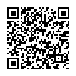 202200000031668433202200000031668433АС  " Є-ЗВІТНІСТЬ "АС  " Є-ЗВІТНІСТЬ "ст. 1 з 2ст. 1 з 2ст. 1 з 2ст. 1 з 2ст. 1 з 2ст. 1 з 22800- 33165,15 грн .2800- 33165,15 грн .2800- 33165,15 грн .2800- 33165,15 грн .2800- 33165,15 грн .2800- 33165,15 грн .2800- 33165,15 грн .2800- 33165,15 грн .2800- 33165,15 грн .2800- 33165,15 грн .2800- 33165,15 грн .2800- 33165,15 грн .2800- 33165,15 грн .2800- 33165,15 грн .2800- 33165,15 грн .Фінансовий результат станом на 01.01.2021 р- 56602 грн. Фінансовий результат виконання кошторису звітного періоду 194505 грн. Зміна накопичувального фінансового результату виконання кошторису у звітному - 194505 грн. Фінансовий результат станом на 01.01.2021 р.-251107грн. У Пасиві балансу р.1410 "Капітал в дооцінках" відображена сума дооцінки житлового фонду 4306 грн. Кт рах.5311Фінансовий результат станом на 01.01.2021 р- 56602 грн. Фінансовий результат виконання кошторису звітного періоду 194505 грн. Зміна накопичувального фінансового результату виконання кошторису у звітному - 194505 грн. Фінансовий результат станом на 01.01.2021 р.-251107грн. У Пасиві балансу р.1410 "Капітал в дооцінках" відображена сума дооцінки житлового фонду 4306 грн. Кт рах.5311Фінансовий результат станом на 01.01.2021 р- 56602 грн. Фінансовий результат виконання кошторису звітного періоду 194505 грн. Зміна накопичувального фінансового результату виконання кошторису у звітному - 194505 грн. Фінансовий результат станом на 01.01.2021 р.-251107грн. У Пасиві балансу р.1410 "Капітал в дооцінках" відображена сума дооцінки житлового фонду 4306 грн. Кт рах.5311Фінансовий результат станом на 01.01.2021 р- 56602 грн. Фінансовий результат виконання кошторису звітного періоду 194505 грн. Зміна накопичувального фінансового результату виконання кошторису у звітному - 194505 грн. Фінансовий результат станом на 01.01.2021 р.-251107грн. У Пасиві балансу р.1410 "Капітал в дооцінках" відображена сума дооцінки житлового фонду 4306 грн. Кт рах.5311Фінансовий результат станом на 01.01.2021 р- 56602 грн. Фінансовий результат виконання кошторису звітного періоду 194505 грн. Зміна накопичувального фінансового результату виконання кошторису у звітному - 194505 грн. Фінансовий результат станом на 01.01.2021 р.-251107грн. У Пасиві балансу р.1410 "Капітал в дооцінках" відображена сума дооцінки житлового фонду 4306 грн. Кт рах.5311Фінансовий результат станом на 01.01.2021 р- 56602 грн. Фінансовий результат виконання кошторису звітного періоду 194505 грн. Зміна накопичувального фінансового результату виконання кошторису у звітному - 194505 грн. Фінансовий результат станом на 01.01.2021 р.-251107грн. У Пасиві балансу р.1410 "Капітал в дооцінках" відображена сума дооцінки житлового фонду 4306 грн. Кт рах.5311Фінансовий результат станом на 01.01.2021 р- 56602 грн. Фінансовий результат виконання кошторису звітного періоду 194505 грн. Зміна накопичувального фінансового результату виконання кошторису у звітному - 194505 грн. Фінансовий результат станом на 01.01.2021 р.-251107грн. У Пасиві балансу р.1410 "Капітал в дооцінках" відображена сума дооцінки житлового фонду 4306 грн. Кт рах.5311Фінансовий результат станом на 01.01.2021 р- 56602 грн. Фінансовий результат виконання кошторису звітного періоду 194505 грн. Зміна накопичувального фінансового результату виконання кошторису у звітному - 194505 грн. Фінансовий результат станом на 01.01.2021 р.-251107грн. У Пасиві балансу р.1410 "Капітал в дооцінках" відображена сума дооцінки житлового фонду 4306 грн. Кт рах.5311Фінансовий результат станом на 01.01.2021 р- 56602 грн. Фінансовий результат виконання кошторису звітного періоду 194505 грн. Зміна накопичувального фінансового результату виконання кошторису у звітному - 194505 грн. Фінансовий результат станом на 01.01.2021 р.-251107грн. У Пасиві балансу р.1410 "Капітал в дооцінках" відображена сума дооцінки житлового фонду 4306 грн. Кт рах.5311Фінансовий результат станом на 01.01.2021 р- 56602 грн. Фінансовий результат виконання кошторису звітного періоду 194505 грн. Зміна накопичувального фінансового результату виконання кошторису у звітному - 194505 грн. Фінансовий результат станом на 01.01.2021 р.-251107грн. У Пасиві балансу р.1410 "Капітал в дооцінках" відображена сума дооцінки житлового фонду 4306 грн. Кт рах.5311Фінансовий результат станом на 01.01.2021 р- 56602 грн. Фінансовий результат виконання кошторису звітного періоду 194505 грн. Зміна накопичувального фінансового результату виконання кошторису у звітному - 194505 грн. Фінансовий результат станом на 01.01.2021 р.-251107грн. У Пасиві балансу р.1410 "Капітал в дооцінках" відображена сума дооцінки житлового фонду 4306 грн. Кт рах.5311Фінансовий результат станом на 01.01.2021 р- 56602 грн. Фінансовий результат виконання кошторису звітного періоду 194505 грн. Зміна накопичувального фінансового результату виконання кошторису у звітному - 194505 грн. Фінансовий результат станом на 01.01.2021 р.-251107грн. У Пасиві балансу р.1410 "Капітал в дооцінках" відображена сума дооцінки житлового фонду 4306 грн. Кт рах.5311Фінансовий результат станом на 01.01.2021 р- 56602 грн. Фінансовий результат виконання кошторису звітного періоду 194505 грн. Зміна накопичувального фінансового результату виконання кошторису у звітному - 194505 грн. Фінансовий результат станом на 01.01.2021 р.-251107грн. У Пасиві балансу р.1410 "Капітал в дооцінках" відображена сума дооцінки житлового фонду 4306 грн. Кт рах.5311Фінансовий результат станом на 01.01.2021 р- 56602 грн. Фінансовий результат виконання кошторису звітного періоду 194505 грн. Зміна накопичувального фінансового результату виконання кошторису у звітному - 194505 грн. Фінансовий результат станом на 01.01.2021 р.-251107грн. У Пасиві балансу р.1410 "Капітал в дооцінках" відображена сума дооцінки житлового фонду 4306 грн. Кт рах.5311Фінансовий результат станом на 01.01.2021 р- 56602 грн. Фінансовий результат виконання кошторису звітного періоду 194505 грн. Зміна накопичувального фінансового результату виконання кошторису у звітному - 194505 грн. Фінансовий результат станом на 01.01.2021 р.-251107грн. У Пасиві балансу р.1410 "Капітал в дооцінках" відображена сума дооцінки житлового фонду 4306 грн. Кт рах.5311КерівникКерівникГригорій СТАНІСЛАВГригорій СТАНІСЛАВГригорій СТАНІСЛАВГригорій СТАНІСЛАВГригорій СТАНІСЛАВГоловний бухгалтер (керівник ССП)Головний бухгалтер (керівник ССП)Головний бухгалтер (керівник ССП)Головний бухгалтер (керівник ССП)Ольга ЛЕГКАОльга ЛЕГКАОльга ЛЕГКАОльга ЛЕГКАОльга ЛЕГКА" 13 " січня 2022р." 13 " січня 2022р." 13 " січня 2022р." 13 " січня 2022р.202200000031668433202200000031668433202200000031668433202200000031668433АС  " Є-ЗВІТНІСТЬ "АС  " Є-ЗВІТНІСТЬ "АС  " Є-ЗВІТНІСТЬ "ст. 2 з 2ст. 2 з 2ст. 2 з 2ст. 2 з 2ст. 2 з 2